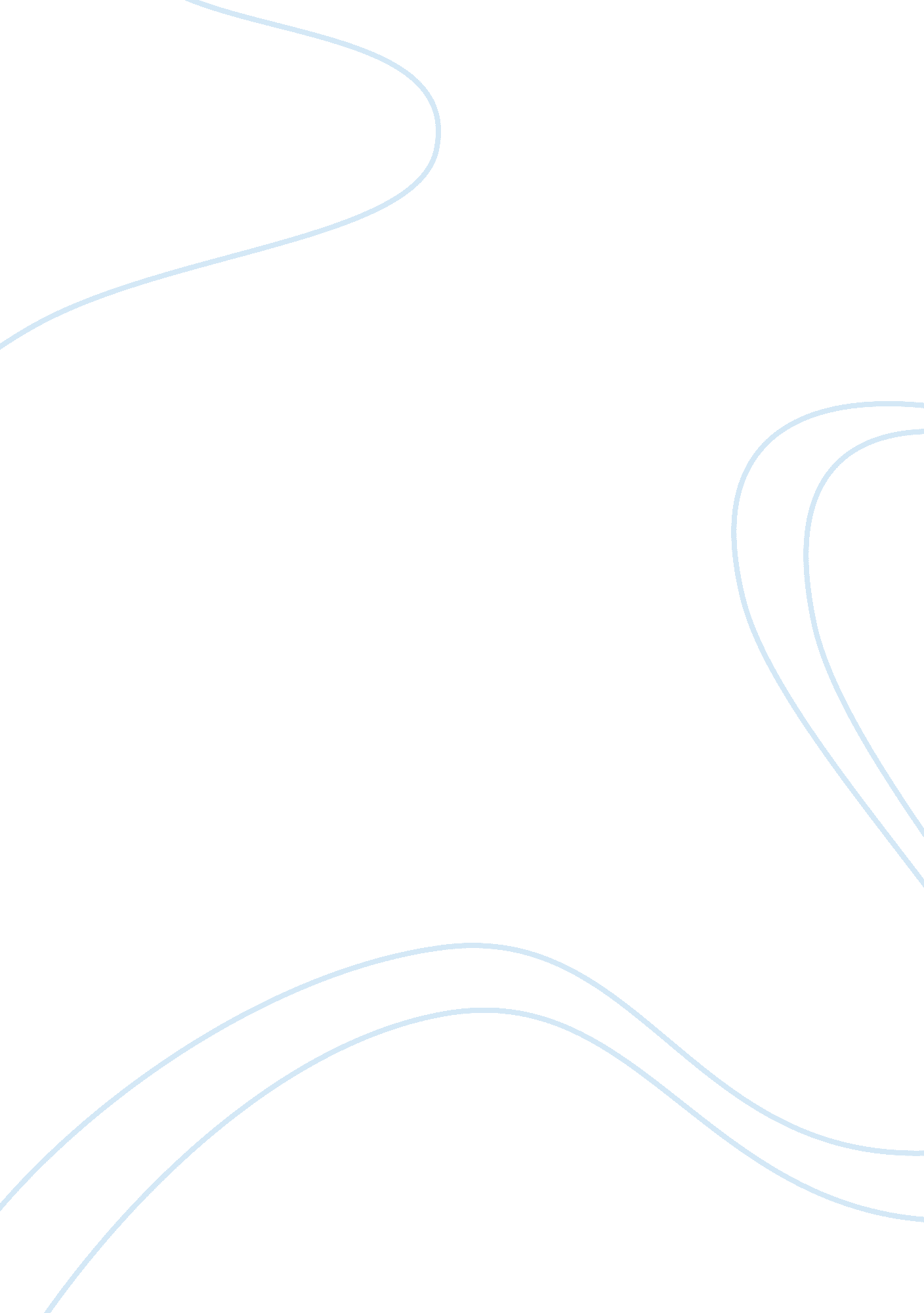 Vertical housing and small scale farm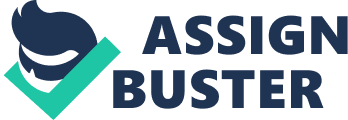 Nueva Ecija University ofScience and TechnologyCollege of Architecture AR-443 Assignment In Research Method Submitted By: Neonimfa G. Angala Ar-4A Submitted to: Arch. Ofelia M. Bawan Title: VERTICAL HOUSING + SMALL SCALE FARM (hydroponics and aeroponics) Abstract: Agriculture is the main industry of the people because of its naturally rich soil. Lowland crops such as rice, corn, onions, vegetables and sugarcane are produced in great quantities and Nueva Ecija is widely referred to as the Rice Bowl of the country. Agriculture has played a vital role in molding thecultureof the people. The typical Novo Ecijanofamilyis tightly knit and is the basic working unit on the farm. Nueva Ecija is one of the top producers of agricultural products in the country. Its principal crops are mainly rice but corn and onion are also produced in quantity. The province is often referred to as the “ Rice Granary of the Philippines. ” Other major crops are onion, mango, calamansi (calamondin orange), banana, garlic, and vegetables. The town of Bongabon at the eastern part of the province at the foot of the Sierra Madre Mountains and its neighbouring Laur and Rizal are the major producers of onion and garlic. Bongabon is called the “ onion capital of the country”. A sunflower farm is also housed inside the Central Luzon State University campus in Science City of Munoz. Nowadays in Nueva Ecija most of the farmlands were turn to subdivisions and sometimes commercial buildings and houses. To have a solution to these problems, the purpose of this project is to have a spacious place for dwelling and for farming without losing the farmland in the Nueva Ecija. It also aims to have a land for those people who want to farm exactly inside his property without buying any farmlands. Instead of horizontal widening, it is vertically. Title: How Architects Manage his Time Between God and his Profession. Abstract: Man was designed with a great capacity for God. But sin, which is man’s own individuality, pride and wrong thinking, keeps him from relating to God. Sin is a wrong relationship with God – it is not wrong doing, but wrong being – it is deliberate and stubborn independence from God, triggered by choice and personal insecurity masked as pride. He has the freedom to make choices, but he cannot choose the consequences of his choices. They will turn around and define his circumstances. Spending time for work and for God is hard specially if one choose work over God. The problem is can architects manage to equally spend their time praising God and doing work? How can it change his life if he choose God instead of work? Title: Edutainment: An Eco-Friendly Educational Amusement Park Abstract: Amusement parks and theme parks are terms for a group of entertainment attractions, rides, and other events in a location for the enjoyment of large numbers of people. An amusement park is more elaborate than a simple city park or playground, usually providing attractions meant to cater specifically to certain age groups, as well as some that are aimed towards all ages. Theme parks, a specific type of amusement park, are usually much more intricately themed to a certain subject or group of subjects than normal amusement parks. Nowadays some schools hold field trips to amusement parks may be because amusement parks don’t have educational purposes for the students and other spectators. The usual amusement park is just filled with rides and for leisure only. The project aims to be educational at the same time having a great time inside the amusement park for the students and also for young children to learn faster. With great sustainable ways that can help the amusement park to be an eco-friendly. 